      SUOMEN HEVONEN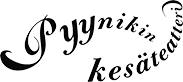 Kesäteatteriesitys Suomen hevonenTiistaina 2.8.2022 klo 18.00Työssä käyvillä JHL-jäsenillä (Tampereen kaupungin, Tampereen Infra Oy:n, Pirkanmaan Voimia Oy:n ja Tampereen Tilapalvelut Oy:n palveluksessa työskentelevät)on mahdollisuus varata 2 lippua/jäsenlippujen hinta 15€ kplLippuja voi varata ilmoittautumislomakkeella Tampereen Yhteisjärjestön kotisivulta 11.4.2022 alkaen, saat vastausviestin ja lippujen nouto-ohjeet, kun varauksesi on vastaanotettuLinkki kotisivulle: https://moro.jhlyhdistys.fi/Lisätietoja puh. 040 7739138 